A – Counter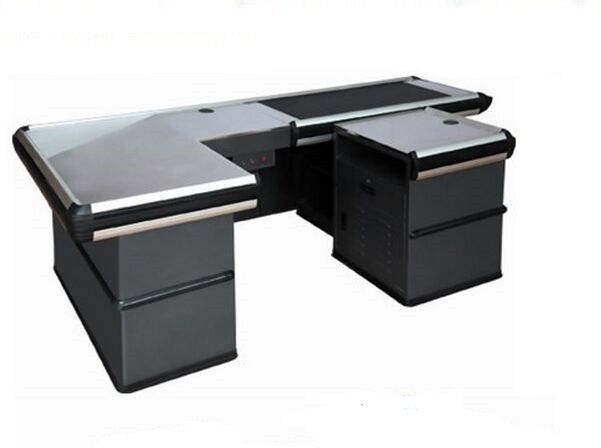 B – Express counter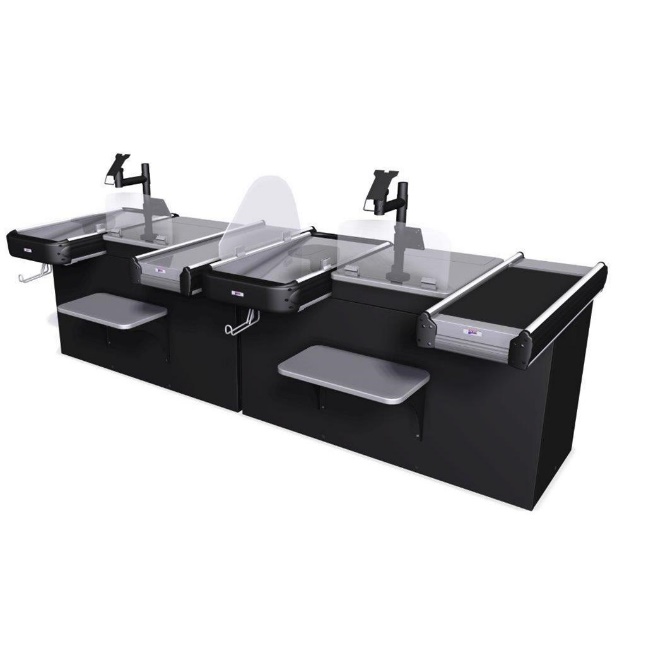 C - Large shelf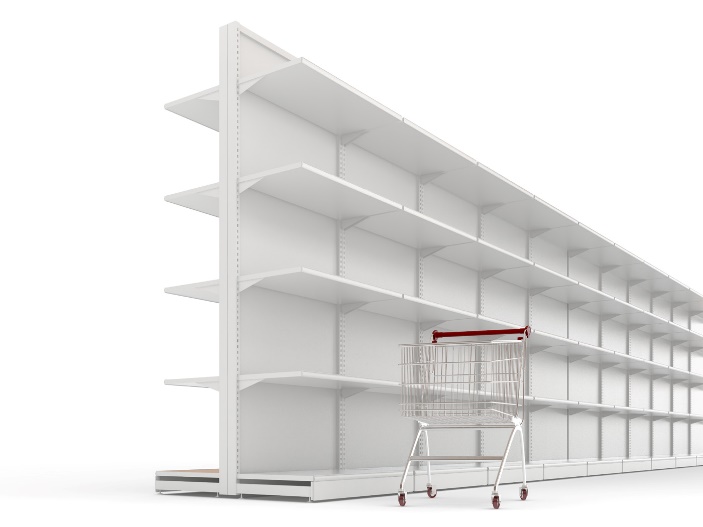 D – Small shelf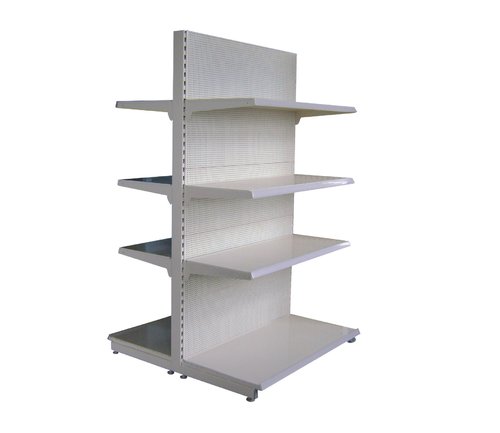 E – Small Rack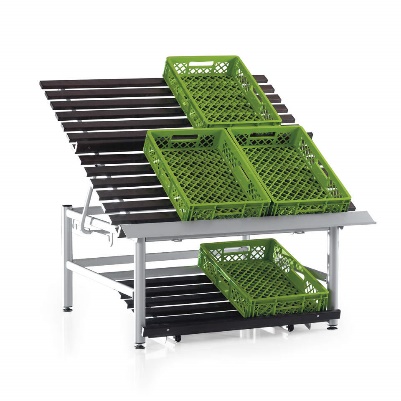 F – Extended Rack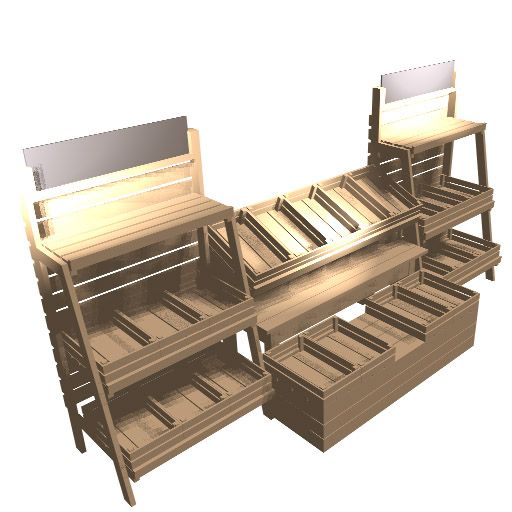 G – In store department counter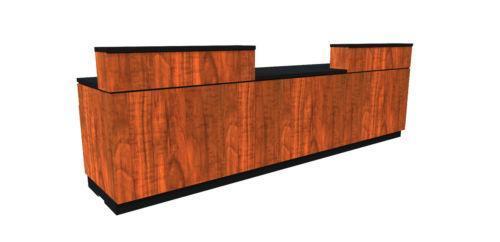 H – Round Shelf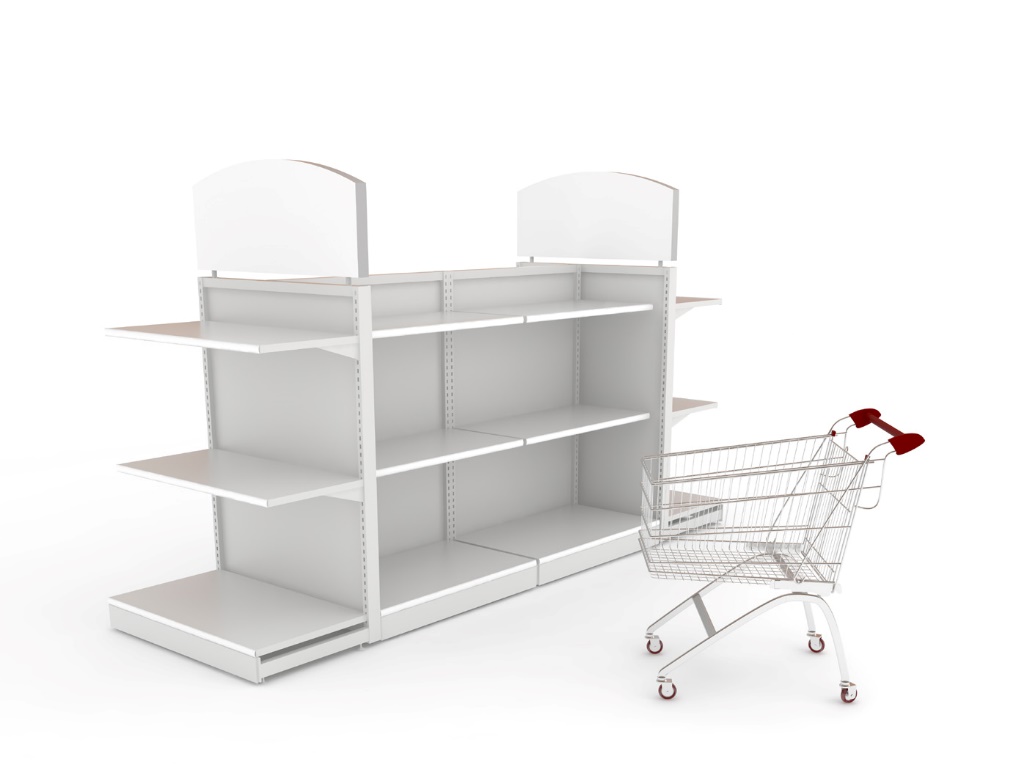 